Begäran Sänds till: 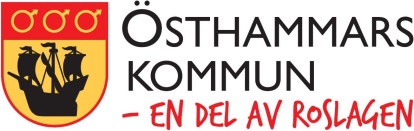 Östhammars kommun Box 36742 21 ÖSTHAMMARDatum ………………….. Begäran om utbetalning av ekonomiskt stödEnligt 9 § 2 LSS för merkostnader vid ordinarie assistents sjukfrånvaroPersonnummer på individen som är berättigad till assistansAssistansanordnare/legal företrädare/ombudFullmaktStyrkande av uppkommen merkostnadBilagor  Styrkande av merkostnadens storlekUnderskriftVikarieperiod, datum och tid	Vikarie under vikarieperioden, namnNamnNamnNamnNamnPersonnummerE-postE-postE-postE-postTelefonAssistansbeslut frånTimmar/veckaErsättning/timmeAssistansbeslut (datum)Företagets namnFöretagets namnOrganisationsnummerAdressAdressTelefonPostadressKontaktperson hos utförare   BifogasTidigare insäntOrdinarie assistent, namnPersonnummerSjukperiod, datum och klockslagKarens, datumLönespecifikation/kopia av löneutbetalning för ordinarie assistentLönespecifikation/kopia av löneutbetalning för vikarierande assistentUnderskriven tidrapport/kopia tidsredovisning för sjukperioden för ordinarie assistentUnderskriven tidrapport/kopia tidsredovisning för sjukperioden för vikarierande assistentSjukfrånvarorapport som styrker ordinarie assistents sjukfrånvaroKopia av läkarintyg för ordinarie assistent från femtonde kalenderdagenSammanställning av yrkat belopp som visar att faktiska merkostnader finnsAktuellt kollektivavtalAktuellt kollektivavtalAktuellt kollektivavtalAktuellt kollektivavtalOrdinarie assistents lön, kronor per timme eller månadUtbetald sjuklön, kronor per timmeSemesterersättning under sjuklöneperioden, kronor per timmeSociala kostnader under sjuklöneperioden, kronor per timmeÖvriga kollektivavtalsbundna kostnaderBifogas beskrivning av övriga kollektivavtalsbundna kostnaderÖvriga kollektivavtalsbundna kostnaderBifogas beskrivning av övriga kollektivavtalsbundna kostnaderÖvriga kollektivavtalsbundna kostnaderBifogas beskrivning av övriga kollektivavtalsbundna kostnaderÖvriga kollektivavtalsbundna kostnaderBifogas beskrivning av övriga kollektivavtalsbundna kostnaderDatumNamnförtydligandeUnderskriftUnderskrift, företrädare/ombud